Person—formal community support access indicator (current), code NExported from METEOR(AIHW's Metadata Online Registry)© Australian Institute of Health and Welfare 2024This product, excluding the AIHW logo, Commonwealth Coat of Arms and any material owned by a third party or protected by a trademark, has been released under a Creative Commons BY 4.0 (CC BY 4.0) licence. Excluded material owned by third parties may include, for example, design and layout, images obtained under licence from third parties and signatures. We have made all reasonable efforts to identify and label material owned by third parties.You may distribute, remix and build on this website’s material but must attribute the AIHW as the copyright holder, in line with our attribution policy. The full terms and conditions of this licence are available at https://creativecommons.org/licenses/by/4.0/.Enquiries relating to copyright should be addressed to info@aihw.gov.au.Enquiries or comments on the METEOR metadata or download should be directed to the METEOR team at meteor@aihw.gov.au.Person—formal community support access indicator (current), code NIdentifying and definitional attributesIdentifying and definitional attributesMetadata item type:Data ElementShort name:Formal community support access statusMETEOR identifier:270169Registration status:Health, Standard 01/03/2005Definition:Whether a person is currently accessing a formal community support service or services, as represented by a code.Data Element Concept:Person—formal community support access indicatorValue Domain:Current access status code NValue domain attributesValue domain attributesValue domain attributesRepresentational attributesRepresentational attributesRepresentational attributesRepresentation class:CodeCodeData type:NumberNumberFormat:NNMaximum character length:11ValueMeaningPermissible values:1Currently accessing2Currently not accessingSupplementary values:9
 Not known/inadequately described
 Data element attributes Data element attributes Collection and usage attributesCollection and usage attributesGuide for use:CODE 1:The person is currently accessing at least one paid community support service (i.e. meals on wheels, home help, in-home respite, service packages, district nursing services, etc).CODE 2:The person is not currently accessing any paid community support service or services.CODE 9:The person's current status with regards to accessing community support services is not known or inadequately described for more specific coding.Source and reference attributesSource and reference attributesSubmitting organisation:Cardiovascular Data Working Group
Relational attributesRelational attributesRelated metadata references:Is re-engineered from  Formal community support access status, version 1, DE, NHDD, NHIMG, Superseded 01/03/2005.pdf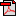  (14.5 KB)       No registration statusImplementation in Data Set Specifications:Cardiovascular disease (clinical) DSS       Health, Superseded 15/02/2006
Cardiovascular disease (clinical) DSS       Health, Superseded 04/07/2007
Cardiovascular disease (clinical) DSS       Health, Superseded 22/12/2009
Cardiovascular disease (clinical) DSS       Health, Superseded 01/09/2012
Cardiovascular disease (clinical) NBPDS       Health, Superseded 17/10/2018
Cardiovascular disease (clinical) NBPDS        Health, Standard 17/10/2018